Formularz zgłoszeniowy 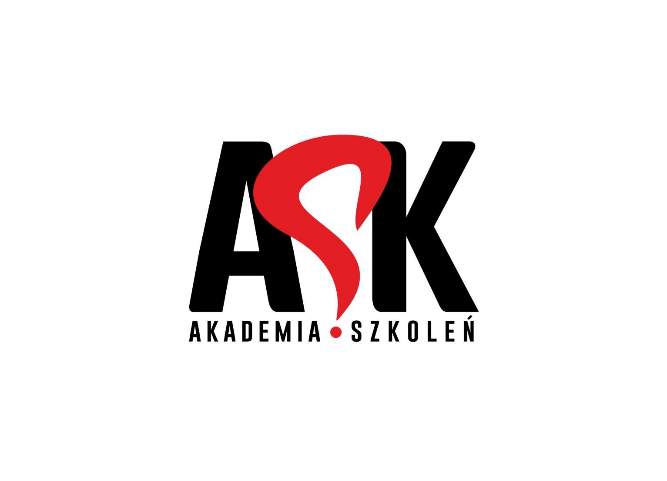 Prosimy przesłać faksem: 22 390 58 21lub na adres e-mail: biuro@askakademia.comWarunki uczestnictwaCena obejmuje w szkoleniu online: uczestnictwo w zajęciach online, materiały szkoleniowe przesłane mailowo oraz imienny certyfikat.Cena obejmuje w szkoleniu stacjonarnym: prelekcje, autorskie materiały prelegenta, imienny certyfikat, lunch.Po otrzymaniu zgłoszenia prześlemy Państwu potwierdzenie udziału w szkoleniu oraz fakturę pro forma.Prosimy o dokonanie wpłaty zgodnie z terminem płatności podanym na fakturze proforma.Wpłaty należy dokonać na konto Volkswagen Bank GmbH Sp. z o.o. Oddział w Polsce: 11 2130 0004 2001 0700 0185 0001Rezygnację z udziału należy przesyłać listem poleconym na adres organizatora.W przypadku rezygnacji w terminie mniejszym niż 14 dni przed rozpoczęciem szkolenia pobierane jest 100% opłaty za udział bez względu na termin wysłania formularza zgłoszeniowego.Nieodwołanie zgłoszenia lub nie wzięcie udziału w szkoleniu powoduje obciążenie pełnymi kosztami udziału.Niedokonanie wpłaty nie jest jednoznaczne z rezygnacją z udziału.Zamiast zgłoszonej osoby w szkoleniu może wziąć udział inny pracownik firmy.Organizator zastrzega sobie prawo do zmian w programie.W przypadku, gdy wykładowca z przyczyn losowych nie będzie mógł przeprowadzić zajęć w podanym wcześniej terminie ASK Akademia Szkoleń zastrzega sobie prawo zmiany terminu zajęć. Uczestnicy szkolenia wskazani przez osobę zgłaszającą zostaną niezwłocznie poinformowani o tym fakcie. Wyrażam zgodę na przetwarzanie danych osobowych dla celów marketingowych przez ASK Akademia Szkoleń zgodnie z przepisami dotyczącymi ochrony danych osobowych, a w szczególności zgadzam się na otrzymywanie informacji handlowej od ASK Akademia Szkoleń w rozumieniu Ustawy z 18 lipca 2002 r. o świadczeniu usług drogą elektroniczną (Dz.U. z 20202 poz. 344 ) na podane wyżej adresy                 e-mail. W każdym momencie przysługuje mi prawo do odwołania powyższej Udziału w szkoleniu, w tym na otrzymywanie od ASK Akademia Szkoleń Sp. z o.o. drogą elektroniczną na wskazany powyżej adres elektroniczny zgodnie z ustawą z dnia 18 lipca 2002 r. o świadczeniu usług drogą elektroniczną (Dz.U. z 2020, poz. 344 ), informacji dotyczących tego szkolenia, niezbędnych do przeprowadzenia szkolenia.** W przypadku braku zgody, realizacja usługi nie będzie możliwaOświadczamy, że akceptujemy warunki uczestnictwa w szkoleniu oraz zobowiązujemy się do zapłaty.Problemy fakturowania, rozliczania po zmianach w transakcjach polskich i zagranicznych w VAT – przygotowanie do JPK_VDEK Problemy fakturowania, rozliczania po zmianach w transakcjach polskich i zagranicznych w VAT – przygotowanie do JPK_VDEK Problemy fakturowania, rozliczania po zmianach w transakcjach polskich i zagranicznych w VAT – przygotowanie do JPK_VDEK Problemy fakturowania, rozliczania po zmianach w transakcjach polskich i zagranicznych w VAT – przygotowanie do JPK_VDEK Problemy fakturowania, rozliczania po zmianach w transakcjach polskich i zagranicznych w VAT – przygotowanie do JPK_VDEK 11 grudnia 2020 r. Warsaw Trade Tower, ul. Chłodna 51, Warszawa. lub szkolenie online11 grudnia 2020 r. Warsaw Trade Tower, ul. Chłodna 51, Warszawa. lub szkolenie online11 grudnia 2020 r. Warsaw Trade Tower, ul. Chłodna 51, Warszawa. lub szkolenie online11 grudnia 2020 r. Warsaw Trade Tower, ul. Chłodna 51, Warszawa. lub szkolenie online11 grudnia 2020 r. Warsaw Trade Tower, ul. Chłodna 51, Warszawa. lub szkolenie online	Dane firmy		Dane firmy		Dane firmy		Dane firmy		Dane firmy	Nazwa oraz adres Firmy:Nazwa oraz adres Firmy:Nazwa oraz adres Firmy:Nazwa oraz adres Firmy:NIP:Nazwa oraz adres Firmy:Nazwa oraz adres Firmy:Nazwa oraz adres Firmy:Nazwa oraz adres Firmy:Tel:Nazwa oraz adres Firmy:Nazwa oraz adres Firmy:Nazwa oraz adres Firmy:Nazwa oraz adres Firmy:e-mail:Dane uczestnikówDane uczestnikówDane uczestnikówDane uczestnikówDane uczestników1Imię i nazwisko:Stanowisko:1e – mail :Telefon:2Imię i nazwisko:Stanowisko:2e – mail:Telefon:3Imię i nazwisko:Stanowisko:3e – mail:Telefon:	Cena uczestnictwa 		Cena uczestnictwa 		Cena uczestnictwa 		Cena uczestnictwa 		Cena uczestnictwa 	 400 zł +23% VAT - koszt uczestnictwa jednej osoby w transmisji online 600 zł +23% VAT - koszt uczestnictwa jednej osoby w szkoleniu stacjonarnym 400 zł +23% VAT - koszt uczestnictwa jednej osoby w transmisji online 600 zł +23% VAT - koszt uczestnictwa jednej osoby w szkoleniu stacjonarnym 400 zł +23% VAT - koszt uczestnictwa jednej osoby w transmisji online 600 zł +23% VAT - koszt uczestnictwa jednej osoby w szkoleniu stacjonarnym 400 zł +23% VAT - koszt uczestnictwa jednej osoby w transmisji online 600 zł +23% VAT - koszt uczestnictwa jednej osoby w szkoleniu stacjonarnym 400 zł +23% VAT - koszt uczestnictwa jednej osoby w transmisji online 600 zł +23% VAT - koszt uczestnictwa jednej osoby w szkoleniu stacjonarnymPieczątka firmy:Data zgłoszenia:Pieczątka firmy:Czytelny podpis: